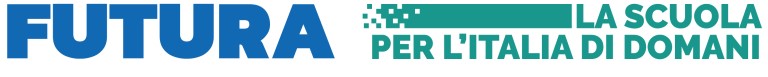 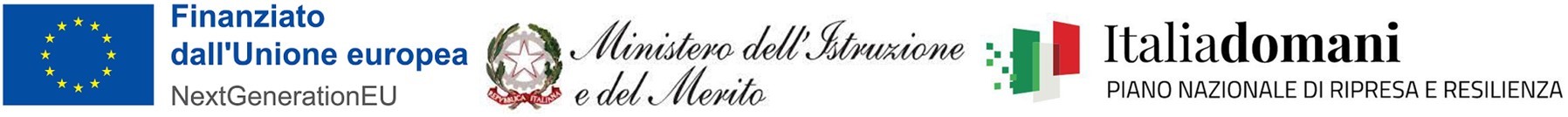 Allegato ADOMANDA  DI PARTECIPAZIONE all’Avviso interno/esterno di selezione per il conferimento di incarichi individuali aventi ad oggetto il ruolo di esperto e tutor interno/esterno/collaborazioni plurime “percorsi formativi laboratoriali e cocurriculari”Alla Dirigente Scolasticadell’Istituto Giuseppe Grassa  Procedura di selezione per il conferimento di incarico di ESPERTO_ l_sottoscritt	_______________________	nat_a	______________(Pr.)   il ___________ C.F.|||||||||||||||| residente nelcomunedi	_______________(Prov.di ___ _)Cap.  ______  Via /Piazza ________________________ n.civ._________Cellulare __________________ e-mail (obbligatorio)________________________________________ consapevole che la falsità in atti e le dichiarazioni mendaci sono punite ai sensi del codice penale e delle leggi speciali in materia e che, laddove dovesse emergere la non veridicità di quanto qui dichiarato, si avrà la decadenza dai benefici eventualmente ottenuti ai sensi dell’art. 75 del d.P.R. n. 445 del 28 dicembre 2000 e l’applicazione di ogni altra sanzione prevista dalla legge, nella predetta qualità, ai sensi e per gli effetti di cui agli artt. 46 e 47 del d.P.R. n. 445 del 28 dicembre 2000,CHIEDEDi partecipare alla selezione di cui all’oggetto per l'attribuzione dell'incarico di ESPERTO in qualità di:interno all’istituzione scolasticacollaborazione plurima (docente presso altra scuola)esternoper il/i seguente/i modulo/i (barrare una o più caselle):Laboratorio di Calcio a 5: “Incontriamoci in campo”Tutti pazzi per il Dodgeball Tecnologica…mente: nozioni base di informatica e uso consapevole dei network“Street Art: coloriamo  la nostra scuola” A tal fine, dichiara, sotto la propria responsabilità:Di essere in possesso della LAUREA/TITOLO________________________________che i recapiti presso i quali si intende ricevere le comunicazioni sono i seguenti:residenza: _____________________________________________________________indirizzo posta elettronica ordinaria: ________________________________________indirizzo posta elettronica certificata (PEC): __________________________________numero di telefono: _____________________________________________________,autorizzando espressamente l’Istituzione scolastica all’utilizzo dei suddetti mezzi per effettuare le comunicazioni;di essere informato/a che l’Istituzione scolastica non sarà responsabile per il caso di dispersione di comunicazioni dipendente da mancata o inesatta indicazione dei recapiti di cui al comma 1, oppure da mancata o tardiva comunicazione del cambiamento degli stessi;di aver preso visione del Decreto e dell’Avviso e di accettare tutte le condizioni ivi contenutedi prestare il proprio consenso, ai fini dell’espletamento della procedura in oggetto e del successivo conferimento dell’incarico, al trattamento dei propri dati personali ai sensi dell’art. 13 del Regolamento (UE) 2016/679 e del d.lgs. 30 giugno 2003, n. 196.Ai fini della partecipazione alla procedura in oggetto,DICHIARA ALTRESÌdi possedere i requisiti di ammissione alla selezione di cui all’art. 2 dell’Avviso in oggetto e, nello specifico, di: appartenere al personale docente interno avere la cittadinanza italiana o di uno degli Stati membri dell’Unione europea oppure avere regolare permesso di soggiorno, se cittadini extracomunitari;avere il godimento dei diritti civili e politici; non essere stato escluso/a dall’elettorato politico attivo;non aver riportato condanne penali e di non essere destinatario/a di provvedimenti che riguardano l’applicazione di misure di prevenzione, di decisioni civili e di provvedimenti amministrativi iscritti nel casellario giudiziale; non essere sottoposto/aa procedimenti penali; non essere stato/a destituito/a o dispensato/a dall’impiego presso una Pubblica Amministrazione;non essere stato/a dichiarato/a decaduto/a o licenziato/a da un impiego statale;non trovarsi in situazione di incompatibilità, ai sensi di quanto previsto dal d.lgs. n. 39/2013 e dall’art. 53, del d.lgs. n. 165/2001; ovvero, nel caso in cui sussistano situazioni di incompatibilità, che le stesse sono le seguenti:_____________________________________________________________________________;non trovarsi in situazioni di conflitto di interessi, anche potenziale, ai sensi dell’art. 53, comma 14, del d.lgs. n. 165/2001, che possano interferire con l’esercizio dell’incarico;essere in possesso dei titoli valutabili secondo l’avviso interno;essere laureato/a in_____________________________________________________________Allega alla presente, debitamente sottoscritti:curriculum vitae, in cui saranno evidenziati i titoli ritenuti valutabili ai fini della procedura in oggetto, debitamente firmatoautovalutazione dei titoli (allegato A2);fotocopia del documento di identità in corso di validità, qualora non si utilizzi firma digitale.	,lì 			FirmaIl/lasottoscritto/a acquisite dal sito dell’Istituto e dall’art. 10 dell’Avviso in oggetto le informazioni fornite dal titolare del trattamento dei dati, ai sensi del Regolamento (UE) 2016/679 del Parlamento europeo e del Consiglio, GDPR del 27 aprile 2016, relativo alla protezione delle persone fisiche con riguardo al trattamento dei dati personali, nonché alla libera circolazione di tali dati, e del D. Lgs. N. 196/03, come modificato dal D. Lgs. 101 del 10 agosto 2018, recante Disposizioni per l’adeguamento della normativa nazionale alle disposizioni del GDPR/2016, esprime il consenso al trattamento, alla comunicazione e alla diffusione dei dati personali sopra riportati, diversi da quelli sensibili o giudiziari (Nome, cognome, luogo e data di nascita, indirizzo), in relazione alle finalità istituzionali o ad attività ad essastrumentali.________________,lì___________________ 	Firma per il consenso al trattamento dei dati personali______________________________________________ALLEGATO A2AUTOVALUTAZIONE TITOLIIL / LA SOTTOSCRITTO/A ---------------------------------------------------------------------------------------------------------- DICHIARA DI POSSEDERE I SEGUENTI TITOLI:DATA                                 LUOGO                                                                                                                       FIRMAMissione 4 –Investimento 1.4 Intervento straordinario finalizzato alla riduzione dei divari territoriali nelle scuole secondarie di primo e di secondo grado e alla lotta alla dispersione scolastica, finanziato dall’Unione europea – Next Generation EU. Azioni di prevenzione e contrasto della dispersione scolastica (D.M. 170/2022). Missione 4 –Investimento 1.4 Intervento straordinario finalizzato alla riduzione dei divari territoriali nelle scuole secondarie di primo e di secondo grado e alla lotta alla dispersione scolastica, finanziato dall’Unione europea – Next Generation EU. Azioni di prevenzione e contrasto della dispersione scolastica (D.M. 170/2022). Missione 4 –Investimento 1.4 Intervento straordinario finalizzato alla riduzione dei divari territoriali nelle scuole secondarie di primo e di secondo grado e alla lotta alla dispersione scolastica, finanziato dall’Unione europea – Next Generation EU. Azioni di prevenzione e contrasto della dispersione scolastica (D.M. 170/2022). Missione 4 –Investimento 1.4 Intervento straordinario finalizzato alla riduzione dei divari territoriali nelle scuole secondarie di primo e di secondo grado e alla lotta alla dispersione scolastica, finanziato dall’Unione europea – Next Generation EU. Azioni di prevenzione e contrasto della dispersione scolastica (D.M. 170/2022). Missione 4 –Investimento 1.4 Intervento straordinario finalizzato alla riduzione dei divari territoriali nelle scuole secondarie di primo e di secondo grado e alla lotta alla dispersione scolastica, finanziato dall’Unione europea – Next Generation EU. Azioni di prevenzione e contrasto della dispersione scolastica (D.M. 170/2022). MISSIONE COMPONENTELinea di InvestimentoCODICE AVVISOTITOLO DI AVVISO DECRETOCUPM4C1M4C1I1.4 – Riduzione dei divariM4C1I1.4-2022-981Missione 4- Componente 1-Azioni di prevenzione e contrasto della dispersione scolastica“Incontriamoci a scuola”C94D22003290006TITOLI CULTURALI Condizioni e Punteggio Titolo Condizioni e Punteggio Titolo Punteggio Massimo Valutazione del partecipanteValutazione della CommissioneLaurea specialistica (a ciclo unico) o magistrale (3+2) 110 e lode da 105 a 110 da 100 a 104  fino a 99  5 4 3 2 5 Laurea triennale (Sarà valutato solo il titolo di grado più elevato) Triennale o titolo equipollente 2 2 Dottorato di ricerca coerente con le aree tematiche oggetto 	del bando  3 punti  3 punti  3 Master II livello, Specializzazione o perfezionamento pluriennale coerente con le aree 	tematiche oggetto 	del bando  1 punto per titolo   1 punto per titolo   2 Master I livello, Specializzazione o perfezionamento annuale coerente con le aree tematiche oggetto 	del bando 0,5 punti per titolo 0,5 punti per titolo 1 Formazione in corsi di almeno 20 ore sulle nuove metodologie didattiche con l’uso dell’ICT approvati dal MIM  0,5 punti per corso 0,5 punti per corso 5 Formazione lingua straniera (Sarà valutato solo il titolo di grado 	più elevato) Livello B2 - punti 2, dal Livello C1 - punti 4  Livello B2 - punti 2, dal Livello C1 - punti 4  4 Certificazioni informatiche  Certificazioni seguenti o di pari livello: Google Level 2, Google Trainer, MIE, Google Teacher, ECDL, Microsoft, EipassTeacher, EipassProgressive – Punti 1 per titolo Certificazioni seguenti o di pari livello: Google Level 2, Google Trainer, MIE, Google Teacher, ECDL, Microsoft, EipassTeacher, EipassProgressive – Punti 1 per titolo 6 PUBBLICAZIONI Condizioni e Punteggio Titolo Condizioni e Punteggio Titolo Punteggio Massimo Pubblicazioni coerenti con l’area tematica per la quale si concorre  Punti 2 per ogni pubblicazione  Punti 2 per ogni pubblicazione  6 ESPERIENZE COME FORMATORE O TUTORCondizioni e Punteggio Titolo Condizioni e Punteggio Titolo Punteggio Massimo Formatore o tutor o docente referente in progetti e/o corsi per personale scolastico coerenti con l’area tematica di intervento (min. 20 ore a corso) Punti 2 per ogni corso  Punti 2 per ogni corso  20 